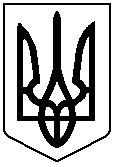 УКРАЇНАДНІСТРІВСЬКИЙ НАВЧАЛЬНО-ВИХОВНИЙ КОМПЛЕКС«ЗАГАЛЬНООСВІТНІЙ НАВЧАЛЬНИЙ ЗАКЛАД - ДОШКІЛЬНИЙ НАВЧАЛЬНИЙ ЗАКЛАД»Кельменецького району Чернівецької областіс.Дністрівка, Кельменецького району, Чернівецької області,60141 тел./факс: (03732) 2-84-10  Е-mail: school_dnistrivka@ukr.net   Код  ЄДРПОУ  36750221НАКАЗ20.08.2020                                                                                                  № 06-уПро відрахування здобувачів освіти Лавринович О.О. та Лавриновича О.О.      На виконання ст. 35 Закону України «Про освіту», ст.ст. 6, 18 Закону України «Про загальну середню освіту», постанови Кабінету Міністрів України від 16 квітня  2018  року  № 367  «Про затвердження Порядку зарахування, відрахування та переведення учнів до державних та комунальних закладів освіти для здобуття повної загальної середньої освіти», Положення про загальноосвітній навчальний заклад та на підставі заяви матері Ткач-Вишньої А.В. від 20.08.2020 року НАКАЗУЮ:1.Відрахувати Ларинович Олену Олександрівну, 03.02.2010 року народження,  зі складу здобувачів освіти 5 класу з 20.08.2020  року. 2. Відрахувати Лариновича Орія-Святослава Олександровича, 20.04.2005 року народження,  зі складу здобувачів освіти 8 класу з 20.08.2020  року. 3. Заступнику директора з навчально-виховної роботи Тимчик Н.В.:	3.1.  Внести записи до особових справ здобувачів освіти про вибуття із закладу. 3.2. Видати особові справи учнів.4.  Кланим керівникам  Марчук Л.І., Василіці В.М.:4.1. Передати оновлені списки  здобувачів освіти  5,8  класів до медичного кабінету навчально-виховного комплексу.5.  Діловоду Крецу М.В.:5.1. Внести відповідний запис про вибуття здобувачів освіти до  алфавітної книги за відповідною літерою. Директор НВК                                   З.І.ЦекалоЗ наказом ознайомлені:                    Н.В.Тимчик                                                                                                                           М.В. Крецу                                                            В.М.Василіка                                                                                                                                             	       Л.І.Марчук